                                                                            Università degli Studi Roma Tre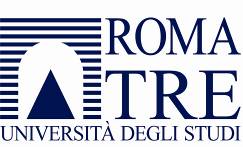 Informazioni sulla compilazione della scheda di analisi dei progetti di ricerca che implicano il trattamento di dati personaliLa scheda di analisi dei progetti di ricerca deve essere compilata dal responsabile scientifico di ciascun progetto qualora lo specifico progetto di ricerca involva il trattamento di dati personali. La scheda è finalizzata a raccogliere le informazioni necessarie per poter effettuare la valutazione di impatto sulla protezione dei dati personali e per la definizione delle opportune misure da adottare, volte a dimostrare che il trattamento dei dati personali per le finalità di ricerca sarà conforme a quanto previsto dall’art. 35 del Regolamento UE 2016/679. Tale scheda dovrà essere sottoscritta dal responsabile scientifico ed inoltrata a mezzo protocollo ai referenti dell’Ufficio Privacy                                                                            Università degli Studi Roma TreSCHEDA PER L’ANALISI DEI RISCHI DEI PROGETTI DI RICERCA RELATIVAMENTE AL TRATTAMENTO DEI DATI PERSONALI DA COMPILARSI OVE IL PROGETTO IMPLICHI IL TRATTAMENTO DI DATI PERSONALI1. Denominazione del progetto di ricerca______________________________________________________________________________________________________________________________2. Denominazione della Struttura (Dipartimento) che ha approvato la ricerca___________________________________________________________________________Indirizzo PEC e/o EMAIL della struttura di riferimento__________________________________3. Nominativo e recapito telefonico del Responsabile scientifico del progetto___________________________________________________________________________3.1 Eventuali Partner del progetto___________________________________________________________________________4. Finalità del progetto di ricerca_____________________________________________________________________________________________________________________________________________________________________________________________5. Procedure di raccolta dei dati personaliDiretta (specificare:)Utilizzo di questionariInterviste strutturate o semi-strutturateInterviste in profonditàRegistrazioni audio o video dei soggettiFocus groupOsservazione del comportamento dei soggettiSomministrazione attraverso internet (web, posta elettronica…)Altro (specificare:)__________________________________________________________Indiretta (specificare:)Acquisizione di dati da altro ente o da soggetti terzi: ______________________________ Acquisizione di dati attraverso internet: ________________________________________Altro (specificare:)__________________________________________________________                                                                            Università degli Studi Roma Tre6. Soggetti coinvolti nel progettoTipologieStudenti/Studenti lavoratori/LaureatiPersonale tecnico-amministrativo, Collaboratori e figure assimilateMinori Persone diversamente abiliAltro (specificare:)__________________________________________________________6.1 Numero indicativo di partecipantiMeno di 10 partecipantiDa 11 a 50 partecipantiDa 51 a 100 partecipantiPiù di 100 partecipantiAltro (specificare:)__________________________________________________________6.2 Indice di larga scalaIndicare se i dati saranno elaborati su larga scala e se è prevista la combinazione o il raffronto di basi di dati 7. Dati personali trattati nella ricercaAltro (specificare:)__________________________________________________________________________Altro (specificare:)__________________________________________________________________________                                                                            Università degli Studi Roma Tre8. Descrizione del flusso dei dati e outputDescrivere il flusso dei dati. Il ricercatore può servirsi di un diagramma di flusso.Verranno effettuate decisioni automatizzate che producono significativi effetti giuridici o di analoga natura sui partecipanti?Valutazione o assegnazione di un punteggio in particolare di aspetti riguardanti le prestazioni del soggetto interessato sul lavoro, situazione economica, salute, preferenze o interessi personali, affidabilità o comportamento, posizione o movimenti. 9. InformazioniÈ stata redatta l’informativa privacy destinata ai soggetti coinvolti dal progetto ai sensi dell’art. 13 e ss. del Regolamento UE 2016/679?SiNo10. Valutazione e gestione del rischioIndicare se il trattamento presenta rischi per gli interessati relativi al trattamento dei dati personali ai sensi dell’art. 35 Regolamento UE 2016/679 (ove si preveda: profilazione e decisioni automatizzate; monitoraggio sistematico; trattamenti di particolari categorie di dati; dati relativi a soggetti vulnerabili come minori, diversamente abili, anziani, soggetti con patologie; applicazione di nuove tecnologie).Si (descrivere lo specifico rischio:)_____________________________________________No11. Quali sono le misure tecniche ed organizzative idonee ad assicurare la tutela dei dati personali ai sensi del Regolamento (UE) 2016/679 nonché al D. Lgs. 196/2003 e ss.mm.ii che verranno adottate nel trattamento dei dati personali.Esemplificando: tecniche di cifratura, copie di back-up, sistemi di autenticazione, sistemi di autorizzazione, anonimizzazione, pseudonimizzazione, specifiche tutele nel caso di particolari categorie di dati (dati personali che rivelino l'origine etnica, le opinioni politiche, le convinzioni religiose o filosofiche, o l'appartenenza sindacale, dati genetici, dati biometrici intesi a identificare in modo univoco una persona fisica, dati relativi alla salute o alla vita sessuale o all'orientamento sessuale della persona, dati relativi a condanne penali e reati):_____________________________________________________________________________________________________________________________________________________________________________________________                                                                            Università degli Studi Roma Tre12. Quali sono le misure tecniche ed organizzative che verranno adottate nella conservazione. Esemplificando: tecniche di cifratura, copie di back-up, sistemi di autenticazione, anonimizzazione, pseudonimizzazione, sistemi di autorizzazione, specifiche tutele nel caso di particolari categorie di dati (dati personali che rivelino l'origine etnica, le opinioni politiche, le convinzioni religiose o filosofiche, o l'appartenenza sindacale, dati genetici, dati biometrici intesi a identificare in modo univoco una persona fisica, dati relativi alla salute o alla vita sessuale o all'orientamento sessuale della persona, dati relativi a condanne penali e reati). Indicare inoltre il periodo di conservazione dei dati che saranno raccolti nell’ambito della ricerca successivamente alla realizzazione del progetto:_____________________________________________________________________________________________________________________________________________________________________________________________ Informazioni relative alla conservazione e misure di sicurezza previste per mitigare i rischi13. Adesione a un codice di condotta o a un meccanismo di certificazione, in conformità agli artt. 40 e 42 del Regolamento UE 2016/679 tenendo conto delle caratteristiche specifiche dei trattamenti effettuati:                                                                            Università degli Studi Roma TreSi (specificare:)______________________________________________________________No14. Destinatari della comunicazione dei dati personaliSoggetti pubblici (specificare:)_________________________________________________________________________Soggetti privati (specificare:)_________________________________________________________________________15. Trasferimento di dati personali all’estero (extra UE) – anche mediante l’utilizzo di servizi in cloudI dati personali vengono trasferiti all’estero?Si (specificare il paese extra UE e l’area geografica di riferimento:)________________________________________________________________NoIl trasferimento dei dati ai Paesi extra UE ricorre anche nel caso di utilizzo di server localizzati in Paesi extra UE16. Il progetto di ricerca contiene la dichiarazione di impegno a conformarsi alle regole deontologiche per trattamenti a fini statistici o di ricerca scientifica (pubblicate sulla G.U. n. 11 del 14 gennaio 2019)?Si NoLuogo e data 	Firma estesa del Responsabile scientifico del progetto__________________________ 	________________________________________________Versione del modello aggiornata al 2022 (in base alle Linee Guida dell’Agenzia per la Promozione della Ricerca Europea (APRE) per il trattamento dei dati personali nei progetti Horizon 2020)Data di inizio previstaData di fine programmataAllegare copia delle domande che verranno poste (se previsto dalla procedura utilizzata); ove questo non sia possibile, indicare gli argomenti che verranno trattati.Per trattamenti su larga scala si intende quelli che mirano al trattamento di una notevole quantità di dati personali a livello regionale, nazionale o sovranazionale e che potrebbero incidere su un vasto numero di interessati che potenzialmente quindi presentano un rischio elevato per gli interessati.Dati personali (art. 4 par. 1 del Regolamento UE 679/2016):Dati personali (art. 4 par. 1 del Regolamento UE 679/2016):anagrafici (nominativo, data e luogo di nascita, codice fiscale...)tracciamenti informatici (log)contabili, fiscali e finanziarigeolocalizzazioneinerenti al rapporto di lavoro (matricola, livello inquadramento...)audio/foto/videogiudiziari civili, amministrativi, tributariprofilazione (trattamento tecnologico automatizzato dei dati per decisioni sull'interessato come marketing e offerta servizi personalizzati)Categorie particolari di dati personali (artt. 9 e 10 del Regolamento UE 679/2016):Categorie particolari di dati personali (artt. 9 e 10 del Regolamento UE 679/2016):origine etnicaIscrizione nel casellario giudizialeopinioni politicheCondizione di indagato/imputato o altre situazioni giudiziarie (condanne penali e reati o connesse misure di sicurezza)appartenenza sindacaleSottoposizione a misure detentive carcerarieconvinzioni religiose o filosofichedati biometricidati geneticistato salute o vita sessuale, orientamento sessuale della persona.  In caso di risposta affermativa alle domande del punto 8.1 è necessario procedere alla valutazione di impatto sulla protezione dei dati (DPIA) ai sensi dell’art. 35 del GDPR.Si fa presente che l’informativa privacy dovrà essere necessariamente redatta per fornire in modo trasparente all’interessato tutte le informazioni di cui agli artt. 13 e ss. del GDPR.Per quanto tempo i dati raccolti verranno conservati dalla conclusione della ricerca?I dati saranno conservati per: ……………………………….Al termine di questo periodo i dati saranno: distrutticonservati in forma anonimaIndicare le modalità di conservazione dei datiIn formato cartaceoIn formato digitalealtro (specificare)………………………………………………………………Verranno conservati i dati identificativi dei partecipanti?NoSìSe sì, specificare le ragioni sottese a tale esigenza………………………………………………………………………………………………………………………………Descrivere le procedure utilizzate per non identificare direttamente i partecipanti e per rendere anonimi i dati della ricercaPer non identificare direttamente l’interessato sono adottate le seguenti misure: Adozione di tecniche crittograficheUtilizzo di codici univoci per ciascun partecipante. Solo il responsabile della ricerca o altri soggetti autorizzati, possono (con l’uso di mezzi ragionevoli) collegare i codici all’identità dei partecipantiIl trattamento dei dati avverrà tramite l’uso di un codice che sarà consegnato ai partecipanti in modo casuale all’inizio dell’esperimentoIl trattamento dei dati avverrà tramite l’uso di un codice che sarà scelto dai partecipantiAltro, specificare in dettaglio………………………………………………………………………………………………………………………………